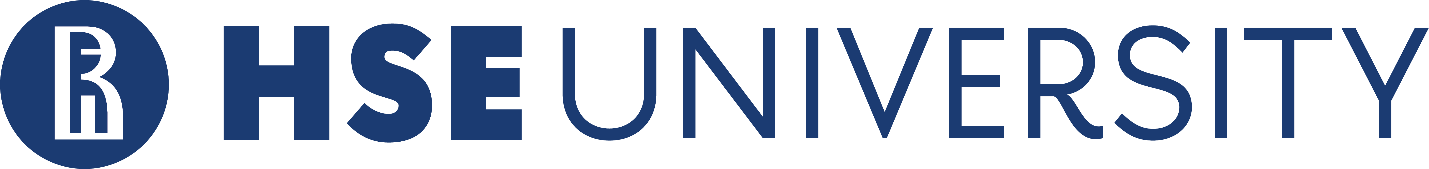 Центр вторых иностранных языков Школы иностранных языков НИУ ВШЭ организует Международную научную конференцию для студентов и аспирантов «LINGUA E CULTURA ITALIANA: soft power nel XXI secolo».Конференция состоится 11 апреля 2024 г. на онлайн-платформе Яндекс.Телемост. Цель конференции – предоставить молодым исследователям площадку для обсуждения тем, связанных с итальянским языком и культурой в широком смысле слова (истории, политики, экономики) в доброжелательной атмосфере, но на высоком научном уровне и предпочтительно на итальянском языке. На конференцию будут приглашены эксперты по Италии (в том числе, носители языка).Рабочие языки конференции: итальянский (предпочтительно), русский. Конференция будет состоять из пленарного заседания и работы нескольких тематических секций.Тематика конференции:✦ итальянский язык как проводник мягкой силы✦ итальянская литература✦ вопросы преподавания итальянского языка✦ теория и практика перевода✦ экономика Италии✦ внешняя и внутренняя политика Италии✦ социальные проблемы современной ИталииПо итогам конференции будет опубликован сборник научных трудов.Взнос за участие в конференции не предусмотрен.до 15.03.2024 – прием заявок на участие в конференции 
до 25.03.2024 – решение о включении доклада в программу конференции 
до 05.04.2024 – публикация программы конференции 
до 15.05.2024 – прием статей для публикации Подробную информацию можно найти на сайте www.lang.hse.ru/ilpoteredolce, по всем вопросам обращаться по эл. почте ildolcepotere@mail.ru